Si vous souhaitez obtenir des informations complémentaires ou être accompagnés, vous pouvez contacter : 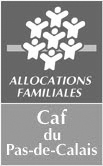 Si vous souhaitez contacter par mail : prénom.nom@cafpas-de-calais.cnafmail.frPour les projets à l’échelle d’un territoire identifié⇒ L’Antenne de Développement Social en charge du territoire sur lequel le projet sera/a été mis en œuvrePour les projets à l’échelle départementale⇒ La Conseillère Thématique en charge de la thématique sur laquelle porte le projetADS Responsables de TerritoireChargés d’Accompagnement TerritorialTél. Secrétariat ARRASMme JOLY HélèneMme DUTILLEUL MarieMme MASINGUE DorothéeMme BRASSEUR Jessica03 21 24 73 30BETHUNEMme BOURET ClémenceMme WATTELLE Monique03 21 24 54 00BOULOGNE-SUR-MERMme BRASSEUR VirginieMme VINCENT ElodieM. LEFEBVRE MathieuMme ROUTIER ClémenceMme LARDEUR Lucie03 21 30 10 23BRUAY-LA-BUISSIÈREMme WOZNY IsabelleMme EVRARD MurielMme MESUREUR Céline03 21 03 09 91CARVINMme BOUSRI ZahraMme LE-BOZEC MaiwennMme DEWALLE Céline03 21 24 73 00CALAISM. ANGELY MichaelM. KUCHEJDA GrégoryMme FOULON CélineMme GUILBERT Odile03 21 19 02 30ÉTAPLESM. GENEAU FranckMme DESIR DanièleMme HINGREZ Marie03 21 94 04 12LENSM. SCIESZYK SamuelMme DELANNOY MurielleMme MONTAY Manuela03 21 24 73 40ST OMERMme DELAINE VéroniqueMme TARTARE CindyMme DEMILLY Séverine03 21 98 52 66CONSEILLERES THEMATIQUESCONSEILLERES THEMATIQUESCONSEILLERES THEMATIQUESCONSEILLERES THEMATIQUESPETITE ENFANCEMme DESSAILLY Nathalie03 21 24 53 3103 21 24 53 31JEUNESSEMme CRIQUELION Sandrine03 21 24 54 8903 21 24 54 89ANIMATION DELA VIE SOCIALEMme MERCIER Céline03 21 24 54 8603 21 24 54 86TRAVAIL SOCIAL--Mme VERHEE Valérie03 21 24 53 9803 21 24 54 4803 21 24 53 9803 21 24 54 48PARENTALITÉMme LEROY Saména03 21 46 94 3703 21 46 94 37LOGEMENTMme HALLE Sophie03 21 46 93 8503 21 46 93 85